October 13, 2016	In Re:	R-2016-2531550C-2016-2566526C-2016-2567115R-2016-2531551C-2016-2566522C-2016-2567132(SEE ATTACHED LIST)PENNSYLVANIA PUBLIC UTILITY COMMISSION vR-2016-2531550 – CITIZENS ELECTRIC COMPANY OF LEWISBURG PAR-2016-2531551 - WELLSBORO ELECTRIC COMPANY1308(d)N O T I C E	This is to inform you that a(n) Initial Prehearing Conference on the above-captioned case will be held as follows:Type:		Initial Prehearing ConferenceDate:		Monday, October 31, 2016Time:		10:00 a.m.Location:	Hearing Room 4Plaza LevelCommonwealth Keystone Building400 North StreetHarrisburg, PA  17120Presiding:	Administrative Law Judge Joel H. Cheskis		Administrative Law Judge Andrew M. CalvelliPO Box 3265Harrisburg, PA  17105-3265Phone:	717.787.1399 Fax:		717.787.0481	If you are a person with a disability, and you wish to attend the hearing, we may be able to make arrangements for your special needs.  Please call the scheduling office at the Public Utility Commission at least five (5) business days prior to your hearing to submit your request.	If you require an interpreter to participate in the hearings, we will make every reasonable effort to have an interpreter present.  Please call the scheduling office at the Public Utility Commission at least ten (10) business days prior to your hearing to submit your request.Scheduling Office:  717.787.1399AT&T Relay Service number for persons who are deaf or hearing-impaired:  1.800.654.5988c:	Judge Cheskis	Judge Calvelli	TUS	June Perry - LA, Keystone 3NW (via email)	Nils Hagen-Frederiksen, CMU (via email)	File Room	Calendar FilePENNSYLVANIA PUBLIC UTILITY COMMISSION v R-2016-2531550 – CITIZENS ELECTRIC COMPANY OF LEWISBURG PAR-2016-2531551 - WELLSBORO ELECTRIC COMPANYPAMELA C POLACEK ESQUIREADEOLU A BAKARE ESQUIREMCNEES WALLACE & NURICK LLCPO BOX 1166HARRISBURG PA  17108-1166Accepts e-ServiceARON J BEATTY ESQUIREAMY E HIRAKAS ESQUIREOFFICE OF CONSUMER ADVOCATE555 WALNUT STREET5TH FLOOR FORUM PLACEHARRISBURG PA  17101-1923Accepts e-ServiceC-2016-2566526 – CitizensC-2016-2566522 - WellsboroSHARON WEBB ESQUIREOFFICE OF SMALL BUSINESS ADVOCATE300 NORTH SECOND STREET SUITE 202HARRISBURG PA  17101C-2016-25677115 – CitizensC-2016-2567132 - WellsboroSCOTT B GRANGER ESQUIREPA PUBLIC UTILITY COMMISSIONBUREAU OF INVESTIGATION & ENFORCEMENTPO BOX 3265HARRISBURG PA  17105-3265Accepts e-Service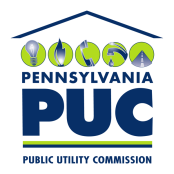  PUBLIC UTILITY COMMISSIONOffice of Administrative Law JudgeP.O. IN REPLY PLEASE REFER TO OUR FILE